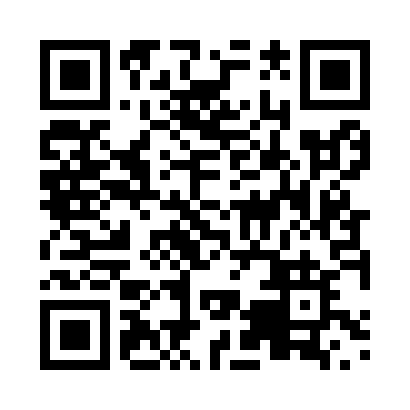 Prayer times for St. Joseph, Ontario, CanadaMon 1 Jul 2024 - Wed 31 Jul 2024High Latitude Method: Angle Based RulePrayer Calculation Method: Islamic Society of North AmericaAsar Calculation Method: HanafiPrayer times provided by https://www.salahtimes.comDateDayFajrSunriseDhuhrAsrMaghribIsha1Mon4:025:501:316:509:1110:592Tue4:035:511:316:509:1110:593Wed4:045:521:316:509:1110:584Thu4:055:521:316:509:1010:585Fri4:065:531:326:499:1010:576Sat4:075:531:326:499:1010:567Sun4:085:541:326:499:0910:568Mon4:095:551:326:499:0910:559Tue4:105:561:326:499:0810:5410Wed4:115:561:326:499:0810:5311Thu4:125:571:326:489:0710:5212Fri4:135:581:336:489:0710:5113Sat4:155:591:336:489:0610:5014Sun4:166:001:336:489:0610:4915Mon4:176:011:336:479:0510:4816Tue4:196:011:336:479:0410:4717Wed4:206:021:336:479:0310:4518Thu4:216:031:336:469:0310:4419Fri4:236:041:336:469:0210:4320Sat4:246:051:336:459:0110:4221Sun4:266:061:336:459:0010:4022Mon4:276:071:336:448:5910:3923Tue4:296:081:336:448:5810:3724Wed4:306:091:336:438:5710:3625Thu4:326:101:336:438:5610:3426Fri4:336:111:336:428:5510:3327Sat4:356:121:336:428:5410:3128Sun4:366:131:336:418:5310:3029Mon4:386:141:336:408:5210:2830Tue4:396:151:336:408:5110:2731Wed4:416:161:336:398:5010:25